MUNICIPIO DE TLAJOMULCO DE ZÚÑIGA, JALISCOOFICIALÍA MAYOR “CONVOCATORIA DE LICITACIÓN PÚBLICA LOCAL”OM-46/2022“ADQUISICIÓN DE BIENES PARA EL PROGRAMA JALISCO CRECE COMERCIO INTERNO 2022 DEL MUNICIPIO DE TLAJOMULCO DE ZÚÑIGA, JALISCO (RECORTADA)”El Municipio de Tlajomulco de Zúñiga, Jalisco a través de su Unidad de Compras ubicada en el primer piso del edificio de la calle Higuera número 70, Colonia Centro en Tlajomulco de Zúñiga, Jalisco, con teléfono 01 (33) 32 83 44 00 invita a las Personas Físicas y Morales interesadas, a participar en la LICITACIÓN PÚBLICA LOCAL para la “ADQUISICIÓN DE BIENES PARA EL PROGRAMA JALISCO CRECE COMERCIO INTERNO 2022 DEL MUNICIPIO DE TLAJOMULCO DE ZÚÑIGA, JALISCO (RECORTADA)”, ello de conformidad con el artículo 134 de la Constitución Política de los Estados Unidos Mexicanos, así como el procedimiento que se establece en el Capítulo Segundo “De la Licitación Pública”, previsto por la Ley de Compras Gubernamentales, Enajenaciones y Contratación de Servicios del Estado de Jalisco y sus Municipios, y a efecto de normar el desarrollo de la presente Licitación, se emiten las siguiente:CONVOCATORIA:CRONOGRAMAPara los fines de estas bases, se entiende por:Las Bases de Licitación así como sus respectivos anexos fueron aprobados por unanimidad por el Comité de Adquisiciones del Municipio de Tlajomulco de Zúñiga, Jalisco; la propuesta del “LICITANTE” deberá sujetarse a las especificaciones señaladas en las Bases de esta Licitación y de cada uno de sus Anexos y para ello cada uno de los licitantes deberá de inscribirse en el presente proceso mediante el pago de derechos de Bases de Licitación y registro en lista de licitantes, ello con fundamento en el artículo 133 fracción IX de la Ley de Ingresos del Municipio de Tlajomulco de Zúñiga, Jalisco, por ello deberán de acudir con la orden de pago adjunta al formato PDF que se encuentra firmado de esta convocatoria a cualquiera de las cajas de la 6 a la 16 de la recaudadora central ubicada en Planta Baja de la calle Higuera no. 70, del Centro Administrativo Tlajomulco CAT, Colonia Centro, Tlajomulco de Zúñiga, Jalisco a pagar la cantidad señalada en el apartado costo de las bases, una vez hecho esto se le entregará un recibo oficial con el que deberá de acudir a la Dirección de Recursos Materiales ubicadas en calle Higuera no. 70, primer piso del Centro Administrativo Tlajomulco CAT, colonia Centro, Tlajomulco de Zúñiga, Jalisco, lugar donde se deberá de registrar y le entregaran copias simples y formato Word de la Convocatoria, Bases y Anexos del presente proceso.A t e n t a m e n t eLic. Raúl Cuevas Landeros Director de Recursos Materiales  ESPECIFICACIONESOM-46/2022 “ADQUISICIÓN DE BIENES PARA EL PROGRAMA JALISCO CRECE COMERCIO INTERNO 2022 DEL MUNICIPIO DE TLAJOMULCO DE ZÚÑIGA, JALISCO (RECORTADA)”El Municipio de Tlajomulco de Zúñiga, Jalisco tiene el requerimiento principal de adquirir:ORDEN DE PAGOBASES DE LICITACIÓN OM-46/2022Favor de llenar a máquina o con letra de moldeNúmero de LicitaciónOM-46/2022 Pago de Derechos de las Bases$331.00 de conformidad con el artículo 140 fracción IX de la Ley de Ingresos del Municipio de Tlajomulco de Zúñiga, Jalisco.Aprobación de Bases por el Comité Viernes 07 de octubre del 2022Publicación de la Convocatoria en el portal web del Municipio de Tlajomulco de Zúñiga, Jalisco (en formato descargable)Viernes 07 de octubre del 2022Entrega de preguntas para Junta Aclaratoria y correo electrónico para el envío de preguntasHasta el lunes 10 de octubre del 2022 a las 11:00 horas, correo: licitaciones@tlajomulco.gob.mxFecha, hora y lugar de la celebración de la primera Junta de Aclaraciones (art. 59, F. III, Ley)Lunes 10 de octubre 2022 a las 14:30 horas, la Dirección de Recursos Materiales, primer piso del Centro Administrativo (CAT), ubicado en la calle de Higuera número #70, Colonia Centro, Tlajomulco de Zúñiga, Jalisco, México.Fecha, hora y lugar de celebración del acto de presentación de proposiciones (art. 59, F. III, Ley)La presentación de proposiciones iniciará el jueves 13 de octubre 2022 a las 9:00 y concluirá a las 9:45 horas en el inmueble ubicado en Independencia 105 Sur, colonia centro en Tlajomulco de Zúñiga, Jalisco.Fecha, hora y lugar de celebración del acto de apertura de proposiciones (art. 59, F. III, Ley)La apertura de proposiciones iniciará el jueves  13 de octubre 2022 a las 9:46 horas en el inmueble ubicado en Independencia 105 Sur, colonia centro en Tlajomulco de Zúñiga, Jalisco.Resolución del ganadorEn fecha de apertura de proposiciones o hasta 20 días hábiles posteriores, mismo lugar. Origen de los Recursos (art. 59, F. I, Ley)Municipal Carácter de la Licitación (Art. 55 y 59, F. IV, Ley)LOCAL Idioma en que deberán presentarse las proposiciones, anexos y folletos (Art. 59, F. IV, Ley)EspañolEjercicio Fiscal que abarca la Contratación (Art. 59, F. X, Ley)2022Se acredita la suficiencia presupuestal (Art. 50, Ley)SITipo de contrato (Art. 59, F. X, Ley)Contrato o pedido (Orden de Compra) cerradoAceptación de proposiciones Conjuntas (Art. 59, F. X, Ley) SIAdjudicación de los Bienes o Servicios (por partida/todo a un solo proveedor (Art. 59, F. XI, Ley)Se podrá adjudicar a varios licitantesÁrea requirente de los Bienes o Servicios.Oficialía Mayor y Coordinación General de Gobierno inteligente e Innovación Gubernamental La partida presupuestal, de conformidad con el clasificador por objeto del gasto5491, 5151, 5191, Participación de testigo Social (Art. 37, Ley)NOCriterio de evaluación de propuestas (Art. 59, F. XII, Ley)BinarioDescripción detallada de los bienes o servicios con requisitos técnicos mínimos, desempeño, cantidades y condiciones de entrega (Art. 59, F. II, Ley)Anexo 1Anexos que cuenta con la relación enumerada de requisitos y documentos que deberán de presentar los licitantes incluyendo:1.- Acreditación Legal2.- Manifestación de NO encontrarse en los supuestos del Art 52 de la Ley3.- Manifestación de Integridad y NO colusión4.- Demás requisitos que sean solicitados              Anexo 3              Anexo 4              Anexo 4              Anexo 1 y 2Plazo de presentación de propuestas (Art. 60, Ley)Normal: 06 días (recortado)Domicilio de las Oficinas del Órgano Interno de Control Municipal lugar donde podrán presentarse inconformidades.Independencia 105 Sur, colonia centro en Tlajomulco de Zúñiga, Jalisco“CONVOCANTE”Municipio de Tlajomulco de Zúñiga, Jalisco“DOMICILIO”Higuera No. 70, Col. Centro, Tlajomulco de Zúñiga, Jalisco. “COMITÉ”Comité de Adquisiciones del Municipio de Tlajomulco de Zúñiga, Jalisco“UNIDAD CENTRALIZADA DE COMPRAS”Unidad Centralizada de Compras de Recursos Materiales (Higuera no. 70, primer piso del Centro Administrativo Tlajomulco CAT, Colonia. Centro, Tlajomulco de Zúñiga, Jalisco).“LEY”Ley de Compras Gubernamentales, Enajenaciones y Contratación de Servicios del Estado de Jalisco y sus Municipios“LICITANTE” Persona Física o Moral (Razón Social) Licitante en el  proceso de licitación.“REGLAMENTO”Reglamento de Adquisiciones para el Municipio de Tlajomulco de Zúñiga, Jalisco“PROVEEDOR”Licitante Adjudicado.“PROCESO”La adquisición de: “ADQUISICIÓN DE BIENES PARA EL PROGRAMA JALISCO CRECE COMERCIO INTERNO 2022 DEL MUNICIPIO DE TLAJOMULCO DE ZÚÑIGA, JALISCO (RECORTADA)” los cuales están descritos en los anexos de las presentes bases.PartidaCantidadUnidad de Medida Concepto DetalleMarca y Modelo 142PiezaMotocicleta VEHÍCULO MOTORIZADO EQUIPADO PARA REPARTO DE MERCANCÍAS. Motocicleta 125 cccModelo 2023.Color Rojo.242PiezaComputadora de escritorio para oficina con monitor y regulador de voltajeComputadora, Intel Core i3, i3-10100 , 8 GB, 240 GB, 1 año de garantía, Licencia de 1 año de Kaspersky Internet Security, Licencia 10 Windows pro, 6 meses de soporte técnico directo con proveedor, instalación y configuración en sitio, con monitor y REGULADOR DE VOLTAJE. Regulador automático de voltaje: 94 - 150 V, 60 Hzca N/A Alimentación: Corriente alterna Capacidad: 1000 VA Voltaje de salida: 108 - 132 V ca Contactos: NEMA x 8 342PiezaTerminal de cobro mini.Tamaño: 6.9 cm alto * 7.2 cm anchoOtras características.Conexión Bluetooth, Modo reposo, Teclado para ingreso seguro de NIP, compatible con Android e iOS, Incluye cable micro USB para carga, calcomanías, lector de chip, banda magnética y sin contacto.Incluye soporte para configuración442PiezaTerminal punto de venta.MINI PC 4GB, 64GB, HDMI, VGA, W10 PROLECTOR DE CODIGO DE BARRAS QIAN QLL-59007 LASER KUAI USB 200 SCAN / 1DIMP TERMICA INTERFAZ USB VEL. DE IMPR 110, 58 MM(EC-PM-58110-USB)CAJON DE DINERO QIAN QCN-57303 SHENG METAL 4 BILLETES 8 MONEDAS, AJUSTMONITOR TOUCH LED QIAN TIAGO QPMT1701 17" USB, VGA, HDMI, 1280*1024 PX#N/D.1 año de garantía en todos los productos, instalación en sitio y configuración. No incluye administración de base de datos.542PiezaCARPA TOLDOLa carpa toldo de 3x3 metros es plegable y fácil de transportar. Es ideal para usarse al aire libre, en el jardín, en la playa, para exposición de productos comerciales, fiestas, todo tipo de eventos o lo que tú quieras.RESISTENTE Y DURABLE. Está hecha de lona Oxford con gramaje de 600D, tratamiento impermeable y protección de rayos UV. Sus postes de acero reforzado tienen tratamiento anticorrosivo.FÁCIL DE USAR. Es fácil de transportar. Instálala en solo unos minutos. Cuenta con sistema de apertura tipo paraguas o acordeón.Colores: Rojo, Azul, Blanco, verde Un año de garantía en defecto de fábrica.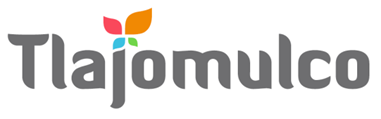 MUNICIPIO DE TLAJOMULCO DE ZÚÑIGA, JALISCODIRECCIÓN DE RECURSOS MATERIALESMUNICIPIO DE TLAJOMULCO DE ZÚÑIGA, JALISCODIRECCIÓN DE RECURSOS MATERIALESDATOS DE LICITACIÓNDATOS DE LICITACIÓNIMPORTE: $331.00 CON LETRA: SON TRESCIENTOS TREINTA Y UN PESOS, 00/100, M. N.IMPORTE: $331.00 CON LETRA: SON TRESCIENTOS TREINTA Y UN PESOS, 00/100, M. N.OM-46/2022 “ADQUISICIÓN DE BIENES PARA EL PROGRAMA JALISCO CRECE COMERCIO INTERNO 2022 DEL MUNICIPIO DE TLAJOMULCO DE ZÚÑIGA, JALISCO (RECORTADA)”DATOS DEL LICITANTEDATOS DEL LICITANTELICITANTE R. F. C.NO. DE PROVEEDOR (PARA EL CASO DE CONTAR CON NÚMERO)NOMBRE DE REPRESENTANTETELÉFONO CELULAR DE CONTACTOCORREO ELECTRÓNICO Sello autorización área responsableLic. Raúl Cuevas Landeros Director de Recursos Materiales  Sello autorización área responsableLic. Raúl Cuevas Landeros Director de Recursos Materiales  